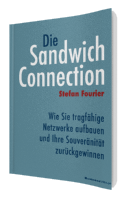 Stefan FourierDie Sandwich-ConnectionWie Sie tragfähige Netzwerke aufbauen und Ihre Souveränität zurückgewinnenBusinessVillage 2016
ISBN: 978-3-86980-349-4
17,90 Eur[D] / 18,50 Eur[A] / 19,99 CHF UVPPressematerialien: www.businessvillage.de/presse-1002Klappentext„Druck von oben, Widerstand von unten“ kennt nahezu jeder arbeitende Mensch. Eingeklemmt zwischen Anforderungen und Möglichkeiten, überbordende Bürokratie und schlechte Gewohnheitenlassen den Druck bis ins Unerträgliche steigen. Nicht die Arbeit selbst macht uns fertig, sondern Vorgaben, Kontrollen und Auseinandersetzungen mit Kollegen, Mitarbeitern und Vorgesetzten. Wir sind gefangen in der Sandwich-Position.Doch warum glauben wir immer, dass wir die einzigen mit dem Sandwich-Problem sind? Sind wir wirklich so hilflos? Gibt es eine Möglichkeit, dem Sandwich-Problem zu entkommen? Stefan Fouriers neues Buch gibt Antworten auf diese Fragen. Es zeigt uns, wie wir mit leichter Hand den Arbeitsalltag meistern. Denn  der Schlüssel dazu sind die Menschen um uns herum. Sie alle haben das Sandwich-Problem und sie sind unsere natürlichen Verbündeten – unabhängig von ihrem Platz in der Hierarchie. Die ersten Schritte sind ganz einfach: sich mit ihnen zu verbinden, tragfähige Netzwerke zu bilden und Gemeinsamkeiten zu leben. Nur so entsteht ein Verbund von Menschen, die sich auf Augenhöhe begegnen und die sich gegenseitig im Alltag unterstützen: die Sandwich-Connection.Wie man diesem Ziel ein Stück näherkommt, davon handelt dieses Buch.Autorenvita Dr. Stefan Fourier ist Unternehmer, Autor, Business Consultant, Mentor und ein erfolgreicher Netzwerker. Er entwickelte praxistaugliche Modelle zum Umgang mit Komplexität, die Organisationen und Menschen erfolgreich und das (Arbeits-)Leben entspannter machen. Die Wirkung seiner Modelle beruht auf solidem Wissen und persönlichen Erfahrungen aus vielen Lebensbereichen. Fourier ist bekannt für seinen lockeren, pointierten Erzählstil. Seit letztes Buch „Schlau statt perfekt“ ist 2015 erschienen und wurde in der Fachpresse gelobt. http://www.fourier.de 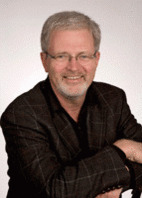 